     WELCOME     Patient Information		Date 	               First                                          MI              Last                                                              Age                            Sex:     M              F                  Address                                                                            Apt.                                   Birth date                                                                                                                                          Patient SS#                    City                                                                             State                                          Zip                                                                                  Cell #                Home #                                                        Work #                                          Ext.             E-Mail           Single              Married                Separated             Divorced              Widowed    Best time & place to reach youIN CASE OF EMERGENCY, CONTACT:            Name                                                              Relationship      Home Phone                                                                                           Work Phone                                                      ExtWhom may we thank for referring you?            	                   Work InformationOccupation                                                                                                    Phone                                                               Ext.  	Company                                                                                                       Address   	Parent/ Spouse InformationName                                                                                               SS#                                                              Birth date   	Occupation                                                                                      Employer  	InsuranceWho is responsible for this account?                                                               Relationship to patient    	 Insurance Co.                                                      Group #   	              Injury related to:Is patient covered by additional insurance?            Yes              No		            Motor vehicle accident	           Work comp.                                                                                                                                                Claim #:Subscriber's name                                                                      Birth date                                     SS#  	 Relationship to patient                                                                Insurance Co.                                                   Group #     	AUTHORIZATIONI certify that I have read and I understand the above information to the best of my knowledge. The above questions have been accuratelyanswered. I understand that providing incorrect information can be dangerous to my health. I authorize ChiroSport, PC to release any information including the diagnosis and the records of any treatment or examination rendered to me or my child during the period of such chiropractic care to third party payers and/or health practitioners. I authorize and request my insurance company to pay directly to the ChiroSport, PC insurance benefits otherwise payable to me. I understand that my chiropractic insurance carrier may pay less than the actual bill for services. I agree to be responsible for payment for all services rendered on my behalf or my dependents.X                                                                                                Date 	            Patient's Signature (or parent if a minor)ChiroSport, P.C. Financial PolicyDear Patient:Thank you for choosing us as your health care provider.  The following is our financial policy.  Our main concern is that you receive the proper and optimal treatments needed to restore your health.  Therefore, if you have any questions or concerns about our payment policies, please do not hesitate to ask our office manager.We ask that you read and sign our Financial Policy prior to seeing the doctor.In special circumstances, we may accept an assignment of insurance benefits.  However, you must understand that:1.	Your insurance policy is a contract between you, your employer and the insurance company.We are NOT a party to that contract.  Our relationship is with you, not your insurance company.  2.	All charges are your responsibility whether your insurance company pays or not. Some insurance companies select certain services they will not cover.  Fees for these services are your responsibility; however we will attempt to make you aware of these situations as soon as possible. 3.	Co-payments and co-insurance are due at the time of service. We accept cash, checks, Visa, MasterCard, and Discover.  We will be                     happy to process your claim for reimbursement as long as you provide us with the proper insurance information.4.	If the insurance company does not pay your balance in full within 30 days, we ask that you contact the carrier to help speed things up.5.	If the insurance company does not pay in full within 45 days, we may require you to pay the balance due.6.	A charge of 1.5% monthly interest rate may be assessed on all balances over 90 days old.We do understand that temporary financial problems may affect timely payment of your balance.  We encourage you to communicate any such problems so that we can assist you in the management of your account.  Thank you for choosing us as your health care provider.  We know there are many providers to choose from.  We appreciate your trust in us and the opportunity to serve you.Patient’s Signature ___________________________________	Date: ________________Consent for TreatmentI, the undersigned, a patient in this office hereby authorize the doctors at ChiroSport P.C. (and whomever he may designate as his assistant(s) to administer treatment as necessary.I also certify that no guarantee or assurance has been made to the results that may be obtained.I understand and agree that health and accident insurance policies are an arrangement between an insurance carrier and me. Furthermore, I understand that this office will prepare any necessary reports and forms to assist me in making collections from the insurance company and that any amount authorized to be paid directly to this office will be credited to my account upon receipt. I will permit this office to endorse remittances for the conveyance of credit to my account. However, I clearly understand and agree that all services rendered to me are charged directly to me and that I am personally responsible for payment.Patient’s Signature: _______________________________   Date: _______________Acknowledgement or Receipt of Privacy PracticesI,                                                                      have received a copy of ChiroSport P.C.’s Notice of Privacy Practices with an effective date of January 1, 2004. Current Patient ConditionReason for visit    1.   	When did your symptoms appear?                                                    	                2. 	                3.                 Progression of pain?            Getting Better            Getting worse            Unchanging         Unknown                Rate the severity of your pain on a scale of 1 (least pain) to 10 (severe pain) [circle one]  1   2   3   4   5   6   7   8   9   10                Type of pain: 	Sharp	      Dull	           Throbbing	     Numbness	   Aching	            Shooting		Burning	      Tingling         Cramps              Stiffness	   Swelling            Other               How often do you have this pain?	             Is it often or does it come and go?                Does it interfere with your:         Work                 Sleep                Daily routine                      Recreation                  Activities or movements that are painful to perform:               Sitting               Standing           Walking             Bending             Lying downHealth HistoryHeight                                      Weight                                     Number of Children         	 Are you recovering from a cold or flu?                                     Are you pregnant?           	Laboratory procedures performed (e.g., stool analysis, blood and urine chemistries, hair analysis, saliva, bone density):OutcomeWhat types of therapy have you tried for this problem(s)?Diet modification               Podiatrist                           Vitamins/minerals             Herbs               Homeopathy                ChiropracticAcupuncture               Conventional drugs            Physical therapy                OtherMedical:            PCP/Internist                    Orthopedist               Neurologist               Neurosurgeon                     PhysiatristDate of exam                                              Practitioner name & contact                                                                                                            List current health problems for which you are being treated:Current medications (prescription and/or over-the-counter):Major hospitalizations, surgeries, injuries. Please list all procedures, complications (if any) and dates: Year                  Surgery, illness, injury                                                                                                 OutcomeCircle the level of stress you are experiencing on a scale of 1 to 10 (1 being the lowest):    1      2       3       4       5       6      7      8      9     10Identify the major causes of stress (e.g., job change, family status change, work related, finances, etc...)Do you consider yourself:               Underweight              Overweight               Just right          Your weight now:Have you had an unintentional weight loss or gain of 10 pounds or more in the last 3 months?                     Yes                    NoIs your job associated with potentially harmful chemicals (e.g., pesticides, radioactivity, solvents) or health and/or life threatening activities (e.g., fireman, farmer, miner)?Do you experience any of these general symptoms EVERYDAY?Shortness of breath                   Nausea                      Fecal incontinence                    Bleeding                     InsomniaHeadaches                                Vomiting                    Urinary incontinence                  Discharge                   ConstipationDizziness                                   Diarrhea                    Low grade fever                         Itching/rash                Chronic pain/inflammation		Depression	Sexually transmitted disease	              1-2 days per week	               Herbs - Extracts		Diabetes	Other	              45 min or more workout	               Chinese herbs		Diverticular Disease	Age of first period	              30- 45 min workout	                Ayurvedic herbs		Drug addiction	Last genealogical exam	              Less than 30 min workout	                Bach flowers		Eating disorder	Mammogram:    +          -	              Walk	                Protein shakes		Epilepsy	PAP:                  +          -	              Run, Jog, Jump rope	                Super foods 		Emphysema	Birth control (form)	              Weight lift	                Liquid meals		Eyes, ears, nose, throat problems	# of children	              Swim	                Other		Environment sensitivities	# of pregnancies	              Box		Fibromyalgia	C-section	              Yoga	Would you like to:		Food intolerance	Surgical menopause	              Other 	Have more energy		Gastroesophageal reflux disease	Menopause	Nutrition & Diet 	Be stronger		Genetic disorder	Date of last menstrual period	            Mixed food diet (animal & veg)	Have more endurance		Glaucoma	Length of cycle 	            Vegetarian	Increase your sex drive		Gout	Interval between cycles	            Vegan	Be thinner		Heart disease	Changes in normal flow 	            Salt restriction	Be more muscular		Inflammatory bowel disease		            Fat restriction	Improve your complexion		Irritable bowel syndrome		            Starch/ carbohydrate restriction	Have stronger nails		Kidney or bladder disease	Family Health History	            Other food restrictions:	Have healthier hair		Learning disability	Arthritis		Be less moody		Liver or gall bladder disease (stones)	Asthma	Food Frequency	Feel more motivated		Mental illness	Alcoholism	Servings per day:	Be more organized		Migraine headaches	Alzheimer’s disease	Fruits	Think more clearly, be more focused		Neurological problems	Cancer	Dark green or deep yellow veggies	Improve memory		Sinus problems	Depression		Do better on tests		Thyroid trouble	Diabetes	Grains (unprocessed)	No dependents on over-the-counter drugs		Obesity	Drug addiction	Beans, peas, legumes	 Stop using laxatives or stool softeners		Osteoporosis	Glaucoma	Dairy, eggs	 Be free of pain		Pneumonia	Heart disease	Meat, poultry, fish	 Sleep better		Sexually transmitted disease	Infertility		 Have agreeable breath		Seasonal affective disorder	Learning disabilities	Eating Habits	 Have agreeable body odor		Skin problems	Mental illness	          Skip breakfast	 Have stronger teeth	Tuberculosis	Mental retardation	          Two meals/ day	 Have less colds and flus	Ulcer	Migraine headaches	          One meal/ day	 Get rid of allergies	Urinary tract infection	Neurological disorders	          Graze (small frequent meals)	 Reduce your risk of inherited disease 	Varicose veins	Obesity	          Eat on the run	    tendenciesOther	Stroke	          Add salt to food	SuicideMedical (Men)                     Benign prostatic hyperplasia  (BPH)                    Prostate cancer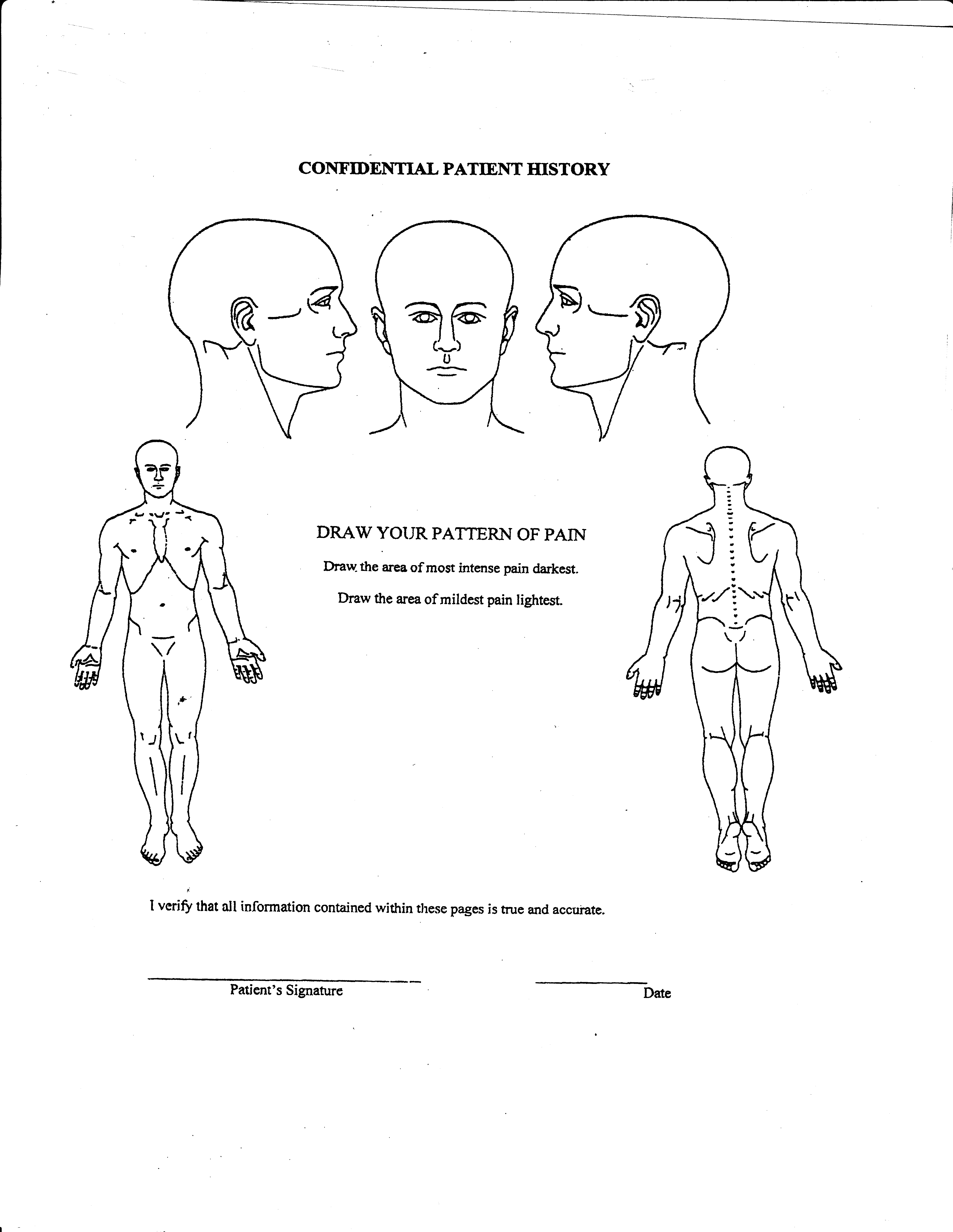 	S-Sharp	B- Burning	D- Dull	T- Tingling	N- NumbnessachingMedical HistoryHealth HabitsCurrent SupplementsArthritisDecreased  sex driveTobacco: # per day  	Multivitamin/mineralAllergies/hay feverInfertilityAlcohol:Vitamin CAsthmaSexually transmitted  diseaseWine: # glasses/d or wk  	Vitamin EAlcoholismOther   	Liquor: #oz./d or wk  	EPA/DHAAlzheimer's  diseaseMedical (Women) 	Beer: # glasses/d or wk  	Evening primrose/GLAAutoimmune diseaseMenstrual irregularitiesCaffeine:Calcium, source  	Blood pressure problemsEndometriosisCoffee: # 6oz. Cup/day  	MagnesiumBronchitisInfertilityTea: # 6oz. Cup/day  	ZincCancerFibrocystic  breastsSoda: # cans/day  	Minerals, describe  	Chronic fatigue syndromeFibroids/ovarian cystsOther  	Friendly flora (acidophilus)Carpal tunnel syndromePremenstrual syndrome  (PMS)Water: # glasses/day  	Digestive enzymesCholesterol  - elevatedBreast cancerAmino acidsCirculatory  problemsPelvic inflammatory diseaseExercise 	CoQ10ColitisVaginal infections5 - 7 days per weekAntioxidants (lutein, resveratrol, etc.)Dental problemsDecreased  sex drive3 - 4 days per weekHerbs – teas